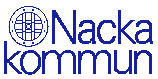 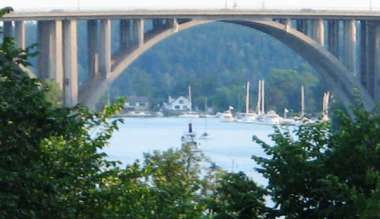 Utvärdering av ungdoms BråSlutrapportJan Landström2009-06-04Innehållsförteckning1	Status på projektet	32	Redovisning i förhållande till mål	33	Resultat	33.1	Bakgrundsbeskrivning	33.2	Sammanfattande resultat	33.3	Sammanfattande resultat med diagram	43.4	Övriga resultat	53.4.1	Fakta om ungdomarna som har besvarat enkäten	53.4.2	Orsaker till att ungdomarna fick kontakt med ungdoms BRÅ och att de vill medverka	53.4.3	Om ungdoms BRÅ-mötena	53.4.4	Vad tycker ungdomarna om ungdoms BRÅ?	53.4.5	Vad ska ungdoms BRÅ syssla med?	54	Slutsatser	55	Förslag till beslut	66	Bilagor	76.1.1	Minnesanteckningar från projektledarträffarna hösten 08 och våren 09.	76.1.2	Minnesanteckningar från Ungdoms-Brå Sicklaön hösten 08 och våren 09.	126.1.3	Minnesanteckningar från Ungdoms-Brå Boo hösten 08 och våren 09.	186.1.4	Minnesanteckningar från Ungdoms-Brå i Älta hösten 08 och våren 09.	226.1.5	Minnesanteckningar från Ungdoms-Brå i Fisksätra hösten 08 och våren 09.	306.1.6	Ekonomisk redovisning	34Status på projektetSyftet med projektet är att bygga upp strukturer och former för att ta tillvara ungdomars egen kunskap om brott och engagemang i brottsförebyggande arbete. Genom ungdoms Brå kan man skapa en plattform där ungdomar kan kanalisera sina problem. Ungdomarna kan då få stöd från vuxna i lokalsamhället, som har möjlighet att göra något åt problemet Projektet initierades under sommaren 2007. Under hösten 2007 utbildades ungdomarna som ville vara med i ungdoms Brå. De har sedan fått kontakt med det befintliga brottsförebyggande rådet i sin kommundel. Projektet har löpt på under 2008 och ska nu under 2009 utvärderas. Denna rapport avser utvärderingen av den enkät som har besvarats av de ungdomar, som har deltagit i projektet.Redovisning i förhållande till mål Huvudsyftet med enkäten är att ta reda på: om de ungdomar som engagerar sig i ungdoms Brå känner att de får möjlighet att engagera sig i det förebyggande arbetet mot de brott man upplever som problem i områdeti vilken grad ungdomarna känner att de fått stöd från vuxen Brå kring de problem man upplever i områdetResultatBakgrundsbeskrivningDet svårt att säga exakt hur många ungdomar som har deltagit i ungdoms BRÅ eftersom det är frivilligt att komma till aktiviteterna, men 17 st besvarat enkäten. 8 pojkar och 9 flickor. Enkäten bestod av totalt 50 frågor. De flesta av frågorna är envalsfrågor (d v s det är endast möjligt att ange ett svarsalternativ). Några frågor är flervalsfågor (flera svar är möjliga)Sammanfattande resultatEtt av huvudsyftena med enkäten var att ta reda på om de ungdomar som engagerar sig i ungdoms Brå känner att de får möjlighet att engagera sig i det förebyggande arbetet mot de brott man upplever som problem i område. På denna fråga (Se fråga nr 25 i bilagan) svarar 53 % att de tycker så i mycket stor eller ganska stor utsträckning. Det andra huvudsyftet var att ta reda på i vilken grad ungdomarna känner att de fått stöd från vuxen Brå kring de problem man upplever i området. Här svarar (se fråga 26 i bilagan) 76,5 % att de har fått mycket eller ganska mycket stöd av vuxen BråMycket positivt är att 95 % av ungdomarna som har besvarat enkäten tycker att ungdoms BRÅ fungerar mycket bra eller ganska bra och över 80 % anser att ungdoms BRÅ har levt upp till förväntningarnaSammanfattande resultat med diagramÖvriga resultatFakta om ungdomarna som har besvarat enkätenDet är ungefär lika många pojkar som flickor. Huvuddelen av ungdomarna är 14-15 år. De representerar alla kommundelar utom Saltsjöbaden. En relativt hög andel, 60 % har varit med i elevrådet på sin skola. Alla har varit med i ungdoms BRÅ 4 månader eller merOrsaker till att ungdomarna fick kontakt med ungdoms BRÅ och att de vill medverkaGanska många 35 % kände till ungdoms BRÅ sedan tidigare och då har de främst fått veta om det genom någon lärare men även genom vuxna som har hand om ungdoms BRÅ och genom kamrater. De dominerande orsakerna till att de själva har valt att gå med är nyfikenhet och att de blivit tillfrågade av projektledaren. Om ungdoms BRÅ-mötenaUtifrån enkätresultatet så har mötena fungerat bra. Det vanligaste är att man har haft möte ungefär en gång i månaden. Nästan 80 % uppger att de har gått på i stort sett alla möten. Enkätsvaren visar att de i regel har fått en dagordning och att vuxna brukar vara med. De flesta ungdomar vill att vuxna ska vara med eftersom ”De är bra. De organiserar allt och ser till att ordningen hålls” (se kommentar till fråga 17). De tycker att de vuxna lyssnar till vad de har att säga på mötena och att de kan tala fritt. Cirka hälften instämmer med att man diskuterar saker som känns viktiga på mötena. Endast någon enstaka tycker motsatsenVad tycker ungdomarna om ungdoms BRÅ?De som har svarat på enkäten är nöjda. 95% tycker att ungdoms BRÅ fungerar bra eller mycket bra. Över 80% tänker fortsätta att vara med och nästan 90 % kan rekommendera andra ungdomar att gå med. Över 75% av ungdomarna svarar att ungdoms BRÅ är ett ställe där de kan göra sin röst hörd. Cirka hälften instämmer i att projektledaren får dem att känna att de gör något viktigt.Vad ska ungdoms BRÅ syssla med?Ungdomarna har här fått ange vilka saker de tycker är viktigast. De kan ange flera alternativ. Ungdoms-BRÅ:s viktigaste uppgifter tycker de är att:Identifiera/peka ut problem med brott i området kopplade till ungdomarIdentifiera/peka ut stökiga och otrygga platser i områdetFöreslå åtgärder som gör att ungdomar trivs i områdetVi ska berätta för andra ungdomar om ungdoms BRÅ så att de kan vända sig till oss med saker som de upplever som problem i områdetVi ska själva delta i åtgärder för att förebygga eller förhindra brottSlutsatserUtifrån enkätresultatet har verksamheten fungerat mycket bra och ungdomarna är engagerade. På frågan om vad som är det bästa med ungdoms BRÅ svarar ungdomarna så här:Att man kan hjälpa till med att påverka i samhälletAtt föra debatter om samhällets brister och få göra sin röst hördAtt vi försöker lösa problemAtt man får diskutera med vuxna om viktiga saker och att vi känner att vi får hjälpa samhälletEnkätsvaren visar på att målet med projektet som bl a var ”att de ungdomar som engagerar sig i ungdoms BRÅ ska känna att de får möjlighet att engagera sig i det förebyggande arbetet mot de brott man upplever som problem i området” och ”att ungdomar genom att de utbildas i brottsförebyggande teorier och metoder får en ökad insikt om vad deras beteende och handlande får för konsekvenser för dem själva och deras omgivning” till stor del är uppnått.Förslag till beslutAtt verksamheten permanentasBilagorMinnesanteckningar från projektledarträffarna hösten 08 och våren 09.Minnesanteckningar 08-08-21NärvarandeVad har hänt sedan sist.Polismästaren har nu fattat beslut om ungdomsråd utifrån det förslag  har tagit fram.Anna K har blivit intervjuad av Nacka.nu. Anders har fortsatt diskussionen kring Ungdoms Brå på Björknäs skola. Ungdomarna är fortsatt svårflörtade. Mansour meddelade att Nackapolarna gärna är med på våra Ungdoms-Brå:n. Man har nu kommit igång med att försöka utveckla ett ungdoms Brå på Samskolan. Kristina Lindeberg på Saltsjöbadens fritidsgård har fått detta uppdrag. Janne tar upp frågan om Ungdoms-Brå med samordnarna i Tyresö och Värmdö.Marknadsföring: Info får i uppdrag att ta fram de mest intressanta frågorna från ungodms-brå:s minnesanteckningar och lägger ut på webben. Sen skapa några interaktiva frågor kopplat till det. Kanske man kan uppmana skolorna som är med i projektet att lägga ut informationen på nätet.I Älta har Micke fått igenom från rektorn att man nu ska genomför Ungdoms Brå på dagtid på Stavsborgsskolan. Frågor vi bör klargöra på mötet1. God framförhållning /planering inför mötena.    - Ok för alla. 2. Genomtänkta och strukturerade möten med dagordning.- Detta förutsätter att polisen och projektledarna har kontakt innan och efter mötena för att gå igenom dagordning och minnesanteckningar.3. Planer som syftar till mera konkreta åtgärder än bara informationsutbyte?- Det är viktigt att man efter Ungdoms-Brå mötena sätter sig ner och funderar på vem eller      vilka behöver vi skicka denna information till så att relevanta åtgärder blir vidtagna.4. Mötesordföranden som styr mötena utefter dagordningarna.    Ok.5. Utökat samarbete inför mötena mellan utsedd polis samt aktuell samordnare från         kommunen.       - Se punkt 2. 6. Fortsatt utveckling av arbetet kring att finna ”rätt” ungdomar samt formerna –    dagtid skola/kvällstid?  Man kan gå på specifika ungdomar som man tycker ska vara med Ungdoms-Brå att de borde komma på mötena.Ovanstående punkter skall också varje projektledare ta upp och gå igenom med sin kontaktpolis för att lägga upp en mer konkret plan för respektive Ungdoms Brå.Nästa möte23 september, kl: 11.00 – 13.00Minnesanteckningar 08-09-23Laget runtUngdomsBrå i OrmingePå höstens första möte hade man temat Alkohol och droger. Mansour tyckte det fungerade mycket bättre med att ha ett tema för mötena. Temat för nästa möte är bränder.UngdomsBrå i ÄltaMicke har haft två möten, ett för högstadie och ett för gymnasiet. Man har diskuterat läget i Älta efter sommaren. Polarna i Nacka var med och presenterad sig för gymnasieungdomarna.Polarna ska i fortsättningen vara med på båda mötena, men polisen ska bara vara med på högstadiemötet. Samverkan med Stavsborgsskolan har fungerat jättebra.UngdomsBrå på Sicklaön.Har haft ett möte i höst. Det kom få ungdomar, vilket beror på att mentorerna inte skickat ut information en och elevstyrelsen inte hade kommit igång än. Man har också tankar på att ha teman på följande möten. Det är tre möten inplanerade under hösten.DrogvaneundersökningenJanne ber Marie skicka ut en presentation av undersökningen nedbrutet på områden.UngdomsrådKarin Götblad har ett eget ungdomsråd. Hon rekryterar ungdomar via kommunerna. Sen ska polisen starta upp ett lokalt ungdomsråd i Nacka polismästardistrikt. Tanken är att man ska träffas ett par gånger per termin. Jocke hoppas kunna rekrytera några ungdomar via Nackas Ungdoms-Brå:n till Ungdoms-Brå på länsnivå. Sen ska Jocke också rekrytera ungdomar till ett ungdomsråd på polismästarnivå. Skicka namn till Jocke senast i slutet av denna vecka.Marknadsföring på webben.Tid för nästa möteDen 3 november, kl. 11.00 på Folkan i OrmingeMinnesanteckningar 08-11-03Närvarande:Mikael N, Lise R, Joakim L, Anders J, Mansour R, Jan L. Laget runtOrmingeDet var en begravning förra veckan av en av Folkans ungdomar. Mansour tackar polisen för gott samarbete under begravningen. Det förekom en viss hotbild och polisen tog tag i det på ett mycket bra sätt. Invigningen av Folkan gick också jättebra och det var mycket ungdomar där. Det har varit två Ungdoms-Brå möten denna termin.  Mötena denna termin har varit mycket bättre och man får ut mycket mer av dem. Man diskuterar innehållet innan mötena och går igenom tema, och följer sen upp efter mötena. De som kommer nu är mer lugna, men är ändå ute och ser hur det är. Många av dessa drabbas också pga. sitt utmärkande sätt. Kanske detta är en av drivkrafterna bakom deras engagemang i U-Brå. Man diskuterar också att sätta igång ett U-Brå kvällstid på Folkan.ÄltaDe har haft ett möte sedan sist och ett planerat på måndag. Micke träffade högstadiet på förmiddagen och de äldre ungdomarna på eftermiddagen. Det är lite trögt i högstadiegruppen, men det kommer nog att bli bättre när de lär känna varandra mer. Micke. Petra och Christer skall göra en utvärdering innan jul. En sak som var roligt var att det område som ungdomarna kände var otryggt blev det område som vi nu kommer att trygghetsvandra i. På nästa möte kommer de att ta upp drogvaneundersökningen. BjörknäsAnders går nu på ungdomarna en och en och hör vad de upplever för problem i området. Generellt så upplever de inte så mycket problem i området. Anders kommer att sammanställa vad han kommit fram till i intervjuerna. Kyrkan har ”Veckans fråga” som de går ut i skolorna med. De plockar upp ungdomarnas tankar via lappar i en låda. Svaren sammanställs och redovisas veckan därpå. Polisens ungdomsrådDet har inte hänt så mycket kring den frågan sedan sist. Jocke undrade om man har tagit upp det på resp. U Brå. Lise skulle vilja ha lite mer detaljerad information om detta att ta med sig till nästa U Brå. Jocke återkommer med denna fråga när den nya polismästaren är tillsatt. Fortsättning av projektet under 2009Budgeten är nu fastslagen i kommunen, men Janne har inte sett det slutgiltiga resultatet än. Han återkommer med klart besked om detta inom kort. Utvärdering av Ungdoms BråJanne skickar ut ett förslag till en enkät till Projektledarna som får tycka till om dem. En viktig fråga i utvärderingen bör vara hur många gånger de har deltagit så vi sen kan sätta det i relation till hur de svarar på övriga frågor.  Enkäten bör gå ut i pappersform. Den färdiga enkäten bör gå ut till projektledarna senast den 21 november. Minnesanteckningar 08-11-23Deltagande: Micke, Anna K, Lise. Ferhat, Janne.Laget runtÄltaDet har varit lite färre ungdomar än sist. Men det var några tjejer som p.g.a. att det var få pratade jättemycket, vilket de inte hade gjort om det varit flera. Hur förhåller vi oss till det? Anledningen till bortfallet denna gång var att de var sjuka. Polisen och Micke var mycket nöjda med mötet. Att ungdomar och framförallt tjejer mår dåligt i Älta är någonting som ungdomarna skriver under på. Ungdomarna tog upp att de ville ha en sammanställning av vad som görs i vuxen-Brå. De kommer i framtiden ta del av Vuxen-Brå:s minnesanteckningar. Trygghetsvandringen som genomfördes var ganska dåligt förberedd, men det var bra att den genomfördes. Ungdomarna bör få reda på att man kan ringa 718 80 00 om de ser trasiga lampor, klotter eller misskötsel i området.  Då kommer detta att åtgärdas.SaltsjöbadenDet har gått lite knackigt att komma igång med Ungdoms-Brå i Samskolan, men nu har det kommit igång tack vare en temadag de hade på skolan, då de tog upp U-Brå. Det har tyvärr blivit något färre ungdomar när man bjöd in till fritidsgården. Det finns stora alkohol- och attitydproblem att tampas med i Saltsjöbaden. Det är också svårt att engagera ungdomarna p.g.a. detta och för att man anser att det finns viktiga saker. FisksätraDet har bara varit tjejer med på mötena hittills, men de vet inte att de är med i Ungdoms-Brå.  Anna känner att hon till nästa år vill ha en fast grupp ungdomar som sitter med i U-Brå. De hade en jättebra trygghetsvandring som de fick snabb respons på från kommunen, vilket de verkligen uppskattade.  På senaste mötet var både polarna och polisen med och det var jättebra. Det kom upp konkreta tips om langning etc. Man har också startat en demokratigrupp på måndagar som man kanske kan slå ihop med U-Brå.BooMan pratade mycket om droger även på det senaste mötet därför att ämnet är så aktuellt och viktigt. Ungdomarna kände inte till alla konsekvenser av brukandet av droger.  Pelle från Polarna var med på mötet. SicklaönDe hade ett möte förra veckan då man tog upp drogvaneundersökningen. Det blev en jättebra diskussion. Polisen var civilklädd vilket skapade en bättre dialog. Uppslutningen har varit lite dålig. Anna har varit ute på skolan och marknadsfört U-brå, men det är bra vissa lärare som tagit till sig informationen. Det blir ett möte till i december.Stormöte i Ungdoms-BråDen 3 februari planerar vi ett stormöte i Stadshuset, kl 16.30 – 18.00. Det bildas en arbetsgrupp kring detta med Mickael N, Janne, Anna K, Ferhat . Förslag på innehåll: Attityder och fördomar gentemot olika områden i Nacka.  Värderingsövningar. Civilkurage, våga anmäla, våga vittna, våga tjalla. Nästa möte i projektgruppenDen 13 januari, kl. 11.00 – 13.00 i Stadshuset.Minnesanteckningar 09-01-13Deltagande: Anna Kristiansson Ferhat Kalkan Mikael NilssonLaget runtSaltsjöbaden.Några stycken har börjat visa intresse för att vara med i ett ungdoms-Brå. Samskolan har också visat ett intresse av att medverka. Innan stormötet i Ungdoms-Brå ska man ha ett litet möte med ungdomar på gården. ÄltaDet första mötet är på måndag den 26 januari. Gymnasiesatsningen är lite osäker just nu, men polarna ska hjälpa till med marknadsföringen på Nacka gymnasium. Skolan är med på noterna och allt känns bra.FisksätraMan känner att mötena behöver förbättras i Ungdoms Brå. Därför tänker man börja om med en fast grupp. Förhoppningsvis i samverkan med skolan.  Kanske det vore bra med en tjej och en krillgrupp? Avstämning av innehållet på stormötet. Jag har pratat med Anna och Lise och de tycker det är ok att vi flyttar vi fram stormötet till den 17 mars, så då bestämmer vi det.Micke har tänkt kring ett innehåll, men behöver hjälp med lite förslag till fyra hörns övningar. Att vi kommer överens om hur flyerns ska se ut, om det finns önskemål om gemensamt innehåll. Utvärderingen av Brå.Tid för nästa möteVi hann aldrig bestämma datum för det men jag föreslår den 10 mars, kl. 11.00-13.00. Hör av er till mig om ni inte kan.Minnesanteckningar 09-03-10Närvarande: Lise R, Anna E, Mikael N, Jan L, Ferhat Kalkan.Stormöte i Ungdoms-BråVärderingsövningar – Micke håller i det.Dokumentation – Anna E.Projektor och bra vägg att projicera på. Antal ungdomar som kommer till stormötetBoo – 7 st.Sicklaön - 4 stÄlta – 7.Saltsjöbaden 4 stJanne beställer 25 mackor och läsk, några som är vegetariska.Laget runtSaltsjöbadenFerhat upplever att det gått upp och ner med intresset för Ungdoms-Brå. Innan jul var intresset stort men nu har det falnat. Det verkar som att det är en förutsättning att skolan är med om man ska lyckas rekrytera ungdomar. OrmingeLise berättar att de har ett fantastiskt samarbete med Myrsjöskolan. Ungodoms-Brå fungerar alldeles utmärkt just därför. Skolan tycker att Ungdoms-Brå är viktigt, vilket tycks vara en framgångsfaktor. Det vore därför synd om polisen slutar att komma på mötena. Man har betat av olika teman utifrån den prioriteringsordning de gjorde i höstas.SicklaönAnna har ett blandat engagemang kring sitt Ungdoms-Brå. Vissa personer i Skuru skolas personal är engagerade, men det kunde vara fler. Det kommer inte så himla många till Ungdoms-Brå, men de diskussioner som förs är bra och givande.  De har ett bra samarbete med Nacka polarna också. Tvåan har också engagerat sig genom att hyra en lokal för spontanidrott. ÄltaMicke anser att man är helt beroende av skolan för att kunna starta och hålla igång ett Ungdoms-Brå. Det kommer upp mycket intressant information på mötena. Rektorn skickar ut påminnelse till mentorerna. Högstadiegruppen fungerar jättebra. Om ungdomarna själva vill så ska de rekrytera några till. Gymnasiegruppen har legat på is ett tag, men har nu kommit igång igen. Janne och Jocke skriver ett brev till rektorerna på Fisksätraskolan, Samskolan och Björknässkolan.Minnesanteckningar från Ungdoms-Brå Sicklaön hösten 08 och våren 09.					      Minnesanteckningar 080910Mötet hölls i sal C06 på Skuru skola kl 15.30 och samlade tre ungdomar, alla i år 8. Närvarande var också projektledaren, tre personer från närpolisen i Nacka samt två lärare. Anledningen till att så få ungdomar kom till mötet beror troligtvis på två saker: dels att lärarna inte förankrat informationen tillräckligt hos eleverna och dels att elevstyrelsens möten inte kommit igång än. De nya 7:orna kan behöva lite extra information kring Brå. Detta sker antingen via ungdomarnas mentorer eller så besöker projektledaren skolan. Det är av stor vikt att antalet vuxna vid mötena inte blir för stort. Forum NackaBåde ungdomarna och polisen tycker att det blivit lugnare kring Forum Nacka. Detta beror troligtvis till stor del på vakterna i köpcentret. Då få ungdomar kom denna gång beslutade vi att ta upp några punkter vid nästa möte: Fritid/idrottSpontan-idrottUngdoms-Brå Sicklaön har tidigare tagit upp ett önskemål om en lokal för spontan-idrott. Thomas Sass som arbetar med idrotts- och fritidsfrågor inom kommunen kommer troligtvis att medverka vid nästa möte. Skateboard-område Frågan om ett skateboard-område diskuteras på Skuru skola. Vad är postivit/negativt med ett sådant område på skolan? Nacka-polarnaNacka-polarna har dragit igång och Lina som har Sicklaön som område kommer att medverka vid nästa möte. Hon kommer då t ex presentera deras verksamhet och ungdomarna är välkomna med synpunkter och frågor. Lina kommer troligtvis även vara med på resterande möten under hösten. Förslag på teman under kommande mötenIdrott, skolan och Nacka-polarna (13/10)DrogerInternetFörslagen kommer att diskuteras mer på nästa möte. Möten i höstmåndag 13/10 kl 15.30 (v 42) 
måndag 17/11 kl 15.30 (v 47) 
måndag 8/12 kl 15.30 (v 50)Anna ErikssonProjektledare Ungdoms-Brå SicklaönMinnesanteckningar 08-10-13Mötet hölls i sal C06 på Skuru skola kl 15.30 och samlade elva ungdomar varav fem tjejer och sex killar. Närvarande var också projektledaren, Lina Bergelt från Nackapolarna och två personer från närpolisen i Nacka. Thomas Sass som arbetar med idrotts- och fritidsfrågor i kommunen kom på ett kortare besök. Temat för mötet var fritid (där både idrott och Nackapolarna ingår)NackapolarnaLina informerade om Nackapolarnas jobb och beskriver dem som en blandning av nattvandrare, lugna gatan och fältassistenter. De håller nu att rekrytera ungdomar till sin verksamhet. Polarna ska vara en mobil grupp med ca 15-20 ungdomar i åldern 17-20 år samt minst en vuxen arbetsledare. Ungdomarna som aktiveras i Nackapolarna kommer att få handledning och utbildning som omfattar grupp- och samarbetsövningar, konflikthantering, droger och alkohol, tystnadsplikt och anmälningsplikt mm. Det finns tre vuxna arbetsledare, och Lina är en av dem. Ungdomar kan själva kontakta Nackapolarna om de behöver stöd, om det är någon stor fest på gång osv. ”Nackapolarna-bussen” kommer att synas runt om i kommunen där ungdomar rör sig, framför allt under helgkvällar. På bussen finns också telefonnumret som de kan nås på. Ungdomarna i Sicklaöns Ungdoms-Brå tycker att det är bra att Nackapolarna drar igång och några skulle själva gärna vara med om de vore lite äldre. Lokal för spontan-idrott Ungdoms-Brå Sicklaön har tidigare tagit upp ett önskemål om en lokal för spontan-idrott. Thomas Sass var därför med på mötet, för att lyssna till ungdomarnas önskemål. Ungdomarna vill framför allt ha tillgång till en idrottshall måndag-torsdag kl 15-19. Det kan antingen vara Nacka Sporthall, Järlahallen eller någon annan hall i området. De vill kunna låna utrustning genom att t ex lämna sin mobil i pant under lånetiden. Ungdomarna tror att många skulle komma om folk visste att det fanns. Thomas Sass tog upp skolans egen gympasal som ett alternativ, vilket i så fall bör diskuteras med skolans rektor. Thomas tog med sig alla synpunkter och kommer att återkomma. FritidsgårdarnaUngdomarna berättade att fritidsgårdar har varit och informerat 7:orna om sin verksamhet men många i år 8 och 9 skulle också vilja ha informationen, som de säger att de själva inte fick när de gick i år 7. De tycker att fritidsgårdarna borde rikta informationen till alla. Polisens ungdoms-rådPolisen ska starta ett ungdoms-råd på kommunnivå i ett samarbete mellan Nacka, Värmdö och Tyresö. Två ungdomar från Sicklaön är intresserade av att vara med. ÖvrigtDet har visat sig att det endast är elever från arbetslag A på skolan som dyker upp på Brå-mötena, vilket ungdomarna tror beror på att det bara är deras lärare som är engagerade och ger eleverna informationen. En lösning kan vara att projektledaren tar en informations-sväng runt i klasserna på skolan och pratar med eleverna direkt. Ungdomarna tror att fler skulle komma då. Nästa möteNästa möte är den 17 november och då blir temat alkohol och droger. Anna ErikssonProjektledare Ungdoms-Brå SicklaönMinnesanteckningar 08-11-17Mötet hölls i sal C06 på Skuru skola kl 15.30 och samlade fyra ungdomar varav två tjejer och två killar från år 8 och 9. Närvarande var också projektledaren, Lina Bergelt från Nackapolarna och två personer från närpolisen i Nacka. Temat för mötet var alkohol och droger.Vi utgick från Ungdomsenkäten 2008, elevundersökningen i grundskolans år 9 och gymnasiets år 2. Ungdomarna tror att andelen elever som svarat att de röker dagligen kan stämma men att många röker ibland och på fester. Om man skulle räkna in dem skulle siffran vara betydligt högre. De tar upp att det finns flera kiosker där de själva kan köpa cigaretter. Det kan anses vara coolt att röka beroende på vilka man umgås med. Äldre ungdomar påverkar yngre att röka. Reglerna på skolan om rökning är inte så strikta. En av ungdomarna har en bror som är röker väldigt och ser hur svårt det är för honom att sluta. Man får stå på sig om man ska kunna så emot påverkan från andra. Anledningen till att man testar är ofta nyfikenhet. Kan också vara status att testa. Cigaretter börjar de flesta med från år 7 och uppåt. När man går i år 6 kan det vara självklart att inte röka och dricka men bara ett år senare kan allt ha förändrats. Allt börjar med rökning och går över till alkohol och för några till droger. Boffning är inte lika vanligt längre. Många skrämdes av att vissa dog av att boffa. Det är lätt att få tag på droger om man har kontakter. Hasch, ecstasy, svampar, LSD mm förekommer. Många säljer droger för att själva tjäna pengar. Ungdomar köper in drogerna för en lägre summa än vad de säljer för och går med vinst. De som säljer droger tänker inte på att det kan gå dåligt för dem som köper. Man tänker bara på sig själv då. En del av ungdomarna menar att man inte tänker på att så många använder droger för att det inte syns på samma sätt. Man blir chockad om man ser någon som är drogpåverkad. Det anses det mer acceptabelt att röka cigaretter än att hålla på med droger. Droger förstör liv. Man vill inte bli som de pundare man ser på stan t ex. Synen på droger påverkas av filmer. I filmer framställs droger ofta som något positivt där folk blir kreativa och har roligt. Det stämmer inte med verkligheten. Det är fel typ av förebilder. Ungdomarna känner till andra som är storkonsumenter flera dagar i veckan. Ibland gör det att dessa personer inte orkar gå till skolan och skolkar istället. De tror att det är vanligare att tjejer dricker och att killar tar droger. Ungdomarnas menar att inställningen till rökning, alkohol och droger påverkas av vilka de umgås med och hur föräldrarna gör. Om föräldrar och andra vuxna säger att det är dåligt att röka och dricka och sedan gör det själva är det svårt att ta åt sig vad de säger. Ungdomarna är förvånade över ungdomsundersökningen som visar att så många blir bjuda på alkohol av sina föräldrar. De ser en skillnad mellan att få smaka en klunk och få hela flaskor eller burkar. En av ungdomarna vet att en kompis fick smaka whiskey när han var sjuk istället för medicin. Förslag: temadag i aulanUngdomarna föreslår att man borde prata om rökning, alkohol och droger i skolan, med 7:orna och kanske även med äldre och yngre. Man vet inte hur farligt det är om det inte händer en själv eller någon man känner. De vill att man ska prata om vad som händer med kroppen om man tar ecstasy mm. Man kan t ex ordna temadagar då man pratar om detta i aulan. Om man pratar om det i aulan förstår alla att det är något viktigt som ska tas upp. Man kan t ex visa en film, ha föreläsare och diskutera. De tror inte att det skulle tas på lika stort allvar om man pratade om det på en vanlig lektion. Nästa möteNästa möte är den 10 december kl 15.30. Vi kommer då bl a prata om hur ungdomar mår (fortsättning på Ungdomsenkäten 2008) och Internet.  Anna ErikssonProjektledare Ungdoms-Brå SicklaönMinnesanteckningar 09-01-22Mötet hölls i sal C06 på Skuru skola kl 15.30 och samlade fyra ungdomar: två killar och en tjej från år 9 och en tjej från år 8. Nacka närpolis var också på plats liksom Lina från Nacka-polarna. Undertecknad besökte tidigare i veckan samtliga klasser i år 7 och 8 för att informera om Brå och sprida informationen till flera arbetslag. Av de ungdomar som deltog på mötet har dock alla varit med tidigare. Vi hade inget specifikt tema denna gång utan vi pratade rent allmänt om vad som hänt sedan sist, tog upp förslag på teman för våren osv. Spontan-idrott och fritidThomas Sass som jobbar med fritidsfrågor i kommunen har nu gett besked att det inte finns några lediga tider i idrottshallar för tillfället. Han rekommenderar dock att kontakt tas med skolan ifall ungdomarna vill vara i gympahallen efter skoltid, eller att kontakt tas med en fritidsgård för att se om de kan hyra en lokal. Undertecknad tar kontakt med 2:an och bjuder in dem till ett möte. Ungdomarna vill för övrigt att fritidsgårdarna informerar dem bättre om deras verksamhet. Vad har hänt under julledigheten? En av ungdomarna har en granne som haft stora fester med över 100 gäster. Polisen har varit där och även polarna kan vara till hjälp. Skadegörelse på tomterna runt omkring har förekommit. Alkohol/drogerPolisen berättar att Kronobergsmodellen fungerar bra, man häller ut alkohol, gör en polisanmälan och ringer föräldrarna. I de allra flesta fall kommer föräldrarna och hämtar. En effekt som kan ha kommit av detta är att ungdomar dricker alkohol i t ex Mc Donalds-muggar för att det inte ska synas att man dricker. Många ungdomar hänger på Mc Donalds. Även om misshandel är det största problemet i Nacka är alkohol och droger botten till de flesta brott som sker. Kvällstidningar och liknande skriver ofta upp händelser och man ska inte tro på allt som skrivs. Vi diskuterade mycket kring hur personer som tar droger blir. Det finns personer i Nacka som röker på öppet på bussen in till stan utan att någon vågar agera. Ungdomarna tycker att alla ska få veta vad som händer i kroppen när man dricker eller tar droger, vilka effekter det ger. De tycker att man ska få informationen tidigt t ex i år 7. Vilka kompisar man hänger med bestäms tidigt. Rökning bör man få info om redan i mellanstadiet, kanske i år 6. Kan effekterna diskuteras mer på NO- eller SO-lektionen, eller vid ett helt annat tillfälle? Skolan bör ta upp frågan!  Polisen fick några tips om droglangare i Nacka. Minnesanteckningar 09-03-04Mötet hölls i sal C06 på Skuru skola kl 15.30 och samlade två tjejer. Millis som är skolvärd på Skuru skola var med och kommer vara den som sprider information på skolan framöver. Mötets tema var Internet men pga den låga uppslutningen beslutade vi att ta upp det vid nästa möte. Tjejerna ville hellre diskutera läget på skolan. Förslag på hur man kan minska klottrandetDet är mycket klotter på skolan nu och det är även ganska vanligt att folk har limstift och limmar på bord och annat. När det gäller klottret får vaktmästaren på skolan lägga mycket jobb på att ta bort och måla över klotter. Många klottrar sina tags. Numera är det inte lika vanligt att man skriver ord ”du är en hora”. Ungdomarna upplever det som positivt att personangreppen minskat, även om det inte är bra med annat klotter.  Klottret polisanmäls. Ibland har inte personalen koll på vilka som är på skolan eftersom vissa elever tar dit besök. Det finns regler om besök på skolan, men ändå kommer obehöriga dit och hänger. Vem beskyller man om något händer? Många elever har massor av whiteboardpennor som man kan klottra med. Hur får de tag på pennorna? Lärarna borde bli bättre på att hålla koll på sina pennor så att de inte försvinner i samband med lektioner. Det måste bli konsekvenser av otillåtet klottrande. Om skolan bara tar bort klottret hela tiden utan att göra något mer kommer klottrandet att fortsätta. Ett förslag har varit att städning på skolan ska fördelas mellan olika klasser. Om det skulle finnas en plats där det var ok att klottra skulle det oönskade klottrandet minska, det är ungdomarna säkra på. Det finns en vägg vid basketkorgen på skolgården som är väldigt tråkig, skulle man kunna göra något med den? Någon som är duktig på att måla grafitti skulle kunna måla något där och t ex skriva ”Skuru skola” på något snyggt sätt. Vem eller vilka som får måla skulle kunna bestämmas genom en tävling på skolan. En skiss på målningen skulle kunna skickas till rektor eller lärare först för godkännande och lärare kan bevaka målandet. Ett annat förslag är att en tom tavelduk hängs upp i skolan som det är ok att rita, skriva och måla på. Det skulle kunna bli en snygg tavla. Eleverna målar idag tavlor på lektionstid som hängs upp på olika platser i skolan. När grafitti-väggen i Orminge lades ner blev effekten att klottret hamnade överallt istället. Värdesaker på skolanEn av ungdomarna har varit utsatt för stöld på skolan då skåpet inte hade låsts. Alla värdesaker var borta och andra saker hittades slängda utanför skolan. Det finns en risk för stöld framför allt när man har utegympa eftersom det inte finns några skåp att låsa in värdesaker i. Kan man sätta in gamla skåp vid omklädningsrummen? Förmodligen finns det inte plats? Ett förslag är att alla gympalärare har ett varsitt skåp där elevernas värdesaker kan förvaras under lektionstid. Alla lärare ska inte lägga in värdesakerna i samma skåp eftersom risken att något försvinner ökar då. Spontan-idrott Undertecknad har träffat Thomas Sass på Teknik och fritid och Tore Andersson och Ulf Öberg från 2:ans fritidsgård angående lokal för spontan-idrott, som Ungdoms-brå på Skuru skola tidigare har föreslaget. 2:an har också hört ett liknande önskemål från ungdomarna på fritidsgården och vill gärna hjälpa till. Det är svårt att hitta en regelbunden tid i idrottshallar nu i vår men 2:an kommer att boka några strötider och bjuda in ungdomarna att komma och spela innebandy, fotboll, basket eller annat. Thomas Sass undersöker möjligheten till regelbunden tid i höst. En testperiod på ca 10 gånger kommer att dras igång för att se hur stort intresset är och därefter kommer en utvärdering att göras. Det första tillfället är redan fredagen den 6 mars kl 18-20 i Järla sporthall. Ungdomarna försöker sprida detta och Millis informerar via TV:n i skolans cafeteria och på anslagstavla. Onsdagen den 11 mars har 2:an en ”testa på-dag” då ungdomar kan gå dit och se vad de har att erbjuda. Polisens ungdomsrådPolisens ungdomsråd har tagits upp tidigare och två ungdomar har sagt sig vara intresserade av att vara med. De har dock fortfarande inte blivit kontaktade. Ytterligare en tjej är intresserad. Kontaktuppgifter har vidarebefordrats till berörda. StormöteStormötet äger rum den 17 mars kl 16.30 i stadshuset. Ungdomarna vill inte att det ”vanliga” mötet i mars ställs in och därför ses vi som planerat i C06 kl 15.30 den 26 mars. Vårens möten26 mars 23 april 28 maj Anna ErikssonProjektledare Ungdoms-Brå SicklaönMinnesanteckningar från Ungdoms-Brå Boo hösten 08 och våren 09.Minnesanteckningar 08-09-01Första mötet på terminen med några gamla och några nya ungdomar, sammanlagt 7. Kenny och Hanna från Näpo och Mansour och Lise från Folkan. Började med en liten enkät (som jag tagit från Micke i Älta) som såg ut som den här:Vad tycker du är mest aktuellt i Orminge? Rangordna 1-3 där 1 är det som är mest aktuellt. Otrygghet utomhus			(   )Otrygghet inomhus (i familj)		(   )Våld mellan ungdomar			(   )Användning av alkohol och/eller narkotika	(   )Langning av alkohol och narkotika 		(   )Vandalisering			(   )Stölder				(   )Annat_________________________		(   )De som flest rankade bland de tre var c), d) och f)Tema 1- Alkohol: De senaste dagarna har det stått mycket om undersökningar/ rapporter som har visat på ett ökat drickande både bland yngre och äldre. Är det vanligt med alkohol bland ungdomar? Ja det är vanligt. I vilken ålder börjar man använda alkohol? Från 13-14 år men de blir allt yngre. Hur får ungdomar tag i alkohol? Det är lätt så länge man har pengar. Genom langning eller av föräldrar eller andra som köper ut.  Det kan också vara äldre syskon eller äldre kompisar med falskleg. Man kan också få tag i alkohol genom internet, på sidor som P.A (Playahead). Det finns även stor-langare som köper ut. Förut kunde de komma till skolan nu är det ofta speciella platser i stan som gäller. Hur ofta dricker ungdomar i Orminge? Ofta om de har pengar och beroende på kompisar. Hur mycket dricker ungdomar och varför? Mycket så att de blir ordentligt fulla. Anledningen är en kort känsla av lycka.  Det är coolt för att det är olagligt. Vad händer om ungdomar dricker? Är man ute och träffar på andra gäng kan det bli bråk. Hur ska man få ungdomar att inte dricka lika mycket? Andra fritidsaktiviteter, som är roligare eller träning så att man har något att skylla på. Grupptrycket är strakt. Några vågar inte säga nej för att de är rädda för att förlora sina ”vänner”. Riktiga vänner finns kvar i alla fall och vågar säga nej. Alkotester på ex fritidsgårdar är ett annat bra sätt. Vill man gärna gå in för att det är något roligt som händer så väljer man att inte dricka. Hur ska man minska langningen och att folk köper ut? Hann inte gå in på denna fråga.Vad tycker ni ungdomar att vi vuxna (polisen, skola och andra som arbetar med ungdomar) gör? Vad mera kan vi göra? Polisen kan ta drickan, ringa föräldrar och låta dem hämta hos polisen. Frågan kom upp om inte polisen kan komma om ungdomar arrangerar möte med langare. Diskussion om vad polisen får och inte får göra, ej brottsprovokation men ungdomar kan ringa om dom vet, ser eller hör något. Annat, kan vara att ungdomar eller andra informera polisen eller t ex fritidsgården (som i sin tur kan kontakta polisen) om fester etc. Ungdomar vill gärna kunna meddela polisen utan att andra märker det. Ska vara anonymt så att de inte själva riskerar något. Folkan kan också gå runt i klasserna och informera om deras samarbete med polisen och visa att de kan hjälpa till att ringa mm om det behövs. Diskuterade angående sms-tips till polisen alternativt en tipslåda. Fler vuxna som ska röra sig utomhus där det verkligen behövs, på mer utsatta ställen. Det gäller bland annat nattvandrarna som dessutom kan vara en kompis förälder. Det behövs vuxna främst mellan 1-3 på natten. Nattvandrarna är polisens ögon. Polisen kunde cykla för att synas. Finns det andra droger? Ja mycket. Bland annat hasch och ectacy (på Rave). Att boffa t.ex. hårspray är för enkelt och lätt att få tag i och man behöver inte så mycket saker för det. Finns folk dom känner som har blivit mer osmarta efter att ha använt det. Nästa möte: ungdomarna vill fortsätta var vi slutade idag. Minnesanteckningar 08-10-02  Närvarnade: Polisen, Folkan och 6 ungdomarMötet började med att vi fortsatte på förra mötets tema: Alkohol. Hur kan man minska tillgången på alkohol? Det är svårt. Vill man dricka så gör man det. Eftersom man ofta får betala mer till en langare vill ju langarna fortsätta så att de får fortsätta att tjäna lite pengar. För att minska tillgången måste man ta bort langarna. Kan få nummer till stor-langare från någon kompis. Vissa vill också gärna vara kompis med ungdomarna som de säljer till. En del med falska leg kan själva köpa alkohol. Lätt att få tag på konsum etc- ex 3,5:or. När det är mycket folk kollar dom inte alltid leg.  Ofta förfester vid ex Glasan. Vid dåligt väder hemma hos någon, ff. Kan börja med att någon har föräldrafritt och bjuder hem några få kompisar sen kommer fler och fler. Några av ungdomarna kände en som hade åkt fast för att ha kört moppe efter att ha druckit alkohol. Diskussion om vad som gäller och polisen berättade om brottsregistret, att det är samma som att köra rattfull i bil. För att minska moped-rattfyllor kom förslaget att informera ungdomar om vad som gäller och hur allvarligt det är. Enligt ungdomarna vet dom inte det.Ibland när ryktet går att polisen ska komma till fest eller sjöarna så lämnar ungdomarna, som druckit, platsen för att de är oroliga för vad polisen ska göra. De är rädda för att hamna i fyllecell. Polisen förklarade att de gör en bedömning, t ex om ungdomen är fara för sitt eget eller för annans liv. Om så är fallet, körs de hem till föräldrar eller till Maria ungdom. Nattvandrarna gör oftast inget om någon är påverkad men bra med vuxna och flera behövs utomhus. Vi gick vidare till ett annat tema som ofta kan förknippas med alkohol: Våldsbrott: Händer det ofta?Orsaken till bråk är ofta irritation, händer ofta när någon/några har druckit alkohol. Eller för att några vill visa sig coola.  Vad är vanligast? Mellan två eller flera personer? Ofta börjar det mellan två personer men bland annat pga feghet blir grupper inblandade. Grupperna kan bestå av personernas närmsta vänner. Var händer det? Skolan, utomhus? Under skoltid så händer mest på lunchrasten, eller om man ska gå iväg och handla godis. Annars är helgerna vanligast mellan 23-01 när folk är på väg hem från fester. Fester och samlingar vid sjöar sker ofta runt 19-20. Vad kan man göra för att minska bråk mellan ungdomar? Mindre skulle hända om det inte var lika mycket alkohol i bilden. Fler vuxna utomhus på kvällar t ex nattvandrare. Ungdomarna gömmer alkoholen för nattvandrarna också så det vore bra om de var civila ibland, även om polisen var civil. Samtidigt är det bra att det syns vilka vuxna man kan gå fram till och be om hjälp. Ungdomar vågar inte alltid ringa polis men nog om det skulle vara vapen inblandat. Man är ju också rädd för att andra ska märka att man ringer polisen. Bråk händer inte lika ofta om vuxna är på plats för man vill ju inte slåss framför dem. I skolan är det ofta lugnare när man är äldst i skolan (enligt det som går i nian nu). Några 8:or har blivit misshandlade i deras klassrum av ett gäng på fem 9:or. Det är nu polisanmält. Personerna har hotat att ta med sig kniv till skolan. Diskuterade vad som gäller vid självförsvar och om vapen är inblandade. Bästa är att prata med lärare och rektorer och få hjälp, både med själva problemet och att ringa polis. Eller själva ringa polis själva, 112, om det är akut. Finns det misstanke om vapen kan polisen visitera.  Att ge igen på samma sätt är inte bra. Ibland kan det vara just det som en del vill. Det västa man kan göra är att själv ta med vapen. Ett önskemål fanns att prata om alla bränder som har varit:Händer det i skolan också? Senast idag var det en tjej i nian som tände eld på ett träd i skogen. Vilka är det som eldar? Alla åldrar (mellanstadiet-25 år eller ännu äldre). Från mellanstadiet vill folk vara balla och få respekt. De vill bli sedda och få uppmärksamhet. Det har blivit ett mode, coolt, blir inspirerade av varandra. Många tycker att det har hänt så mycket ändå och att det som dom själva gör inte är så farligt. Andra tycker bara att det är kul för att de har tråkigt just då. Kan vara häftigt med eld. Är man en pyroman ser man en annan tjusning i det. Ofta är alkohol inblandat så var det nog när en lekstuga på ett dagis brann. Vad kan man göra för att det inte ska brinna mer? Först diskuterades straff för träd-brand i skogen mm. Därför tror de att polisen borde informera om straff, även skicka ut lappar till elever i skolan. Sammanfattning: mer vuxna och poliser ute, i närheten av ungdomarna. Bra om poliserna går eller cyklade så att de syns mer. Går de kan de vara på platser där mera händer, som t ex vid skogskanter. Polisen uppskattar info från ungdomarna för att de ska göra ett bra jobb. Minnesanteckningar 09-03-02  Stormöte: Blir i Nacka stadshus den 17 mars kl 16.30. Alla 5 på dagens möte visade intresse. Mötestider: Kl 9.00 är en bra tid och onsdagar är bästa dagen. Utöka gruppen: Ungdomarna tyckte att det är bra med de som är med nu, för att man vågar säga vad man tycker och tänker. Vad är vandalisering? Man förstör, det som inte är ens eget och med flit. Ute på nätter, stör.Är det vanligt? JaI vilka former? Busskurer, klotter, glasrutor, rispa rutor, sparka sönder brevlådor, äggkastning. Vilka? Gäng när det handlar om skadegörelse. Festmänniskor med alkohol inblandat eller droger. Ond cirkel. Varför? Kicken, för att få bekräftelse, för att synas, visa andra. Vad ska man göra för att komma åt problemen?Klotter: Vissa grejer är fina målningar andra inte. Beror också på var det är någonstans, i en ful tunnel kan det vara ok men inte på hus, byggnader, centrum. Många stör sig på klotter, det känns fult och förort.Förslag: Klotterväggar, för de som vill måla. Ungdomarna oense om det leder till mindre klotter eftersom en del inte vill måla lagligt. Tags för att synas. De som målar är i alla åldrar, de seriösa målarna är ofta äldre, Ormingebarn. Ett annat förslag för att minska klotter är 18- års gräns på sprayburkar. Även vanligt med snatteri på ställen som inte har det bakom disk. Ex biltema har en hel vägg med sprayburkar. Likt narkotika, med ett beteende runt omkring själva klottrandet. De som blir tagna av polis har ofta i sig droger av olika slag.Äggar: skadegörelse om skada, ofredande (utsätter annan för obehag). Barnsligt men roligt, vanligt. Uttråkade. Kul, där de inte kan åka fast.  Alla gör det. Tror inte att det är så farligt. Busskurer slås sönder av de som är fulla eller små som vill vara coola. Glashammare. Kick för att det är olagligt. Förhindras genom stålnätskurer, trä, plexi, höja straff, kamera vid utsatta kurer. Sönderslagna och rispade glasrutor; orkar inte gå runt, visa sig cool inför gänget. Annat att göra: ha civilpoliser, färre hänger runt när Folkan har öppet.Varför håller inte alla på med skadegörelse: Smarta, vill inte bli som förälder, borde till skolan få hit folk som ex själva har varit med om det.  Rusläran: döms för det man borde förstått om jag var nykter. Vi bestämde att vi ska satsa på en trygghetsvandring. Tema på nästa möte: Sexualbrott.  Minnesanteckningar från Ungdoms-Brå i Älta hösten 08 och våren 09.Minnesanteckningar 08-09-08, högstadiet Lägesrapport om Ungdoms-BRÅ, ÄltaEftersom jag inte fanns med på förra mötet med polis och projektledare kommer här en kort lägesrapport. 
Höstens första möte började lite trevande med 4 ungdomar, och då var det gymnasieålder på dem. Vid detta möte som låg eftermiddagstid hade dessvärre inte polisen möjlighet att närvara, men i nuläget finns en överrenskommelse med Stavsborgsskolan om att träffa högstadieelever på förmiddagstid i skolans lokaler. I detta forum kommer polisen vara med. 
Förhoppningsvis kommer det första mötet på Stavsborgsskolan vara nästa måndag. Skolan är i gång med rekrytering av ungdomar.  
Björn från Polarna, Nacka var också med och informerade om deras verksamhet, vilket var väldigt positivt. Björn som är Älta-ansvarig kommer i möjligaste mån att finnas med i både högstadie och gymnasie-gruppen. 
MinnesanteckningarInfo om högstadie-grupp/gymnasie-grupp
Vad upplever ni just nu? Hur har sommaren varit? 
Har blivit lugnare. Hör inte så mycket längre. 90-91 har lugnat sig. De drar till puben. 
Mindre sprit, mer tobak. 
De nya håller sig undan. 

Smugglingen har utvecklats. Chaufförer som säljer har blivit mer effektiva och snabba. 
Många ungdomar har minst en kontakt. 

Många åker ifrån Älta. Festerna finns på andra ställen.
Problem som varit aktuella under sommaren. Vad kan man göra åt det?
Klotter – Börja i tidigare åldrar. Var tydliga med konsekvenser. 
Var tydlig med kostnader för åtgärder. 
Polisen kan någon gång per år gå runt och förklara om konsekvenserna. Ett tips är skolstarten i 6:an. Sen kan det vara för sent. Ungdomar tror att det är lugnt. Man tar inte konsekvenserna på allvar. Man bör vara noggrann med information till mellanstadiet. 
Informationen bör också gälla alkohol, droger …

Förslag till nästa stormöte: För en öppen diskussion istället för att vara låst vid fasta punkter. 
Typ open space. En spontan diskussionsform. 
Man upplever ett behov av att diskutera vissa gränsöverskridande problem. 

Ravefester vid flaten – Viktigt att skilja på kulturen och drogerna. 
Inga konkreta förslag, mer än att fortsätta gå till roten med problemet, de som langar och att informera elever om ecstasy och andra droger som är vanliga vid ravefester. 
Trygghetsvandring 
Vilket område anser ni är mest otryggt? 
- Mellan Älta C och Östra stensö.
Det råder en viss oenighet, då man upplever att områdena där man träffas är ganska utspridda över hela Älta.  
Polarna – Nacka informerar om sin verksamhet och rekrytering
Två intresserade ungdomar.  Minnesanteckningar 08-09-08, gymnasietDet första mötet med ungdoms-BRÅ på Stavsborgsskolan i Älta samlade fem ungdomar. Till senare möten är tanken att skaran ska utökas med någon mer. Bra representation av både tjejer och killar. 
Närvarande var också Mikael, ungdoms-BRÅ samt Petra och Krister från Nackapolisen.  Uppvärmning – Vi inledde med några frågor som vi funderade på tillsammans. 
- Varför ungdoms-BRÅ? Vad vet ni om ungdoms-BRÅ? 

Stå på linje - enkel struktureringsövning
Jag kan vara med och påverka så att Älta blir tryggare
Vuxna lyssnar på vad ungdomar tycker
Alla problem går att lösa – Vilka går? Vilka går inte?  

- Hur kan man bidra till att Älta blir en tryggare plats? 
- Vad kan ungdomar göra? Vad kan vuxna göra? 

- Vi tror på dig! Därför finns ungdoms-BRÅ
  I Sickla har ungdoms-BRÅ legat bakom beslut. 
Visionen med ungdoms-BRÅ
- Stadgar
- Det spelar stor roll vad du tycker! 
Vad upplever ni just nu? 
Hur har sommaren varit? Sommaren har man upplevt som ganska lugn. När skolan nu har börjat har man däremot upplevt att det blivit mer bråk och slagsmål. Slagsmålen kan förekomma på olika platser i Älta. Även bussar hade man hört varit utsatta för bråk sent på kvällen. 
Man upplever att bråken ibland uppstår när ungdomar från andra orter kommer till Älta. Fisksätra och Orminge nämndes i sammanhanget. 
Ofta upplevs bråken som onödiga, och det krävs inte mycket för att det ska blossa upp. 
Man hade också hört ryktesvägen att bråken letat sig ner i åldrarna. 95:or hade bråkat enligt ryktet. 
Branden på Stensö skola hade uppmärksammats, och även krossade fönsterrutor hade man sett. 
Dessa tendenser och iakttagelser var man i stort sett överrens om.  Orsakerna till att det uppstår bråk hade man lite delade meningar om. Någon gång rörde det sig om svartsjuka. Någon upplevde att det var för lite att göra i Älta och att man var uttråkad och att det kunde vara en utlösande faktor. 
Alkoholen kan i vissa lägen bidra till bråk, men man hade sett bråk utan alkohol också. Som åtgärd uppskattade man initiativet med yngre Nacka-polare. Man såg det som en fördel i jämförelse med äldre nattvandrare. Ang Nattvandrare såg man en svaghet i att de i allt för stor utsträckning rörde sig på de större gatorna. Bråk och annat sker ofta i skymundan. 
Alkoholfrågan togs upp av polisen.Ryktesvägen hade någon hört att man druckit alkohol så långt ner i åldrarna som 95-96. 
Ingen upplever någon svårighet att få tag på alkohol. Antingen genom någon kompis eller något storasyskon. 
Langning genom bilar var inte något som ungdomarna kände till i någon stor utsträckning. 
Polisen undrade hur de upplevde polisnärvaron i ÄltaI somras hade man sett mycket poliser, men man upplever att det avtagit. 
Man upplevde det positivt att det fanns poliser. ”Det är bra att dom finns” Trygghetsvandring 
Vilket område anser ni är mest otryggt?
Känner ni till något ställe som är dåligt upplyst? Cykelvägen mellan Stavsborgsskolan och Konsum är ett område som man helst undviker. Denna väg med området runt Stavsborgsskolans fotbollsplan upplevs dåligt upplysta. Man tycker att belysningen är för svag, så man går hellre runt, längs Ältavägen. Mellan Statoil och Älta centrum upplever man det också otryggt. Särskilt bakom höghusen tycker man det är läskigt att gå. Ofta fester i lägenheterna och dåligt upplyst. Lugna promenaden/Evalundsvägen upplevs också som mörk och otrygg. Det man var överrens om var att Älta-krysset inte var särskilt otryggt. Där är det ofta folk i närheten.  Även Ravefesterna vid flaten togs upp som läskiga. Detta kom vi överrens om att prata mer om vid nästa möte den 6/10. Minnesanteckningar 08-10-06 Laget runt – nulägesrapport
Ganska lugnt
I helgen som gick var det mycket folk ute. Betydligt fler än förra helgen. Det är alltså väldigt olika hur stort tryck det är på gatorna i Älta. Detta kunde bekräftas av polisen som hade betydligt mer att göra den här helgen än förra.  
Man tycker att det är läskigt när man ser ett gäng och inte vet vilka det är. 
Helgen efter förra mötet v 38 kom det folk från söder (tror man, råder viss oenighet) och bråkade vid Älta c. Ibland är det organiserat om det gäller större gäng. Annars spontant om det bara gäller enskilda. Bråken kan ibland vara i trapphus och andra inomhusmiljöer. Man upplever inte att man ser nattvandrare efter 01, trots att det är bråk. 

Nu nyligen kände man till en fest med mycket folk. I samband med den hade det varit ett bråk som man känner till. Man upplever att det inte är legitimt att ringa polisen. 
Polisen var ute i helgen och så mycket alkohol, men såg inget bråk.  Man har sett civilpoliser i Älta och Tyresö. 
Från en ungdoms sida, ganska lugnt. Lite snack om fester. Det gamla vanliga. Inget extraordinärt. 
Branden på Stensö skola. Bråket vid Älta centrum fredag vecka 38 med folk från söder är allmänt känt bland ungdomarna. Enligt vissa var bråket grundat på missförstånd. Man hade med sig sönderslagna flaskor. Man såg polisen närvarande. Det var spontant. Svårt att förhindra. Det hände utan förvarning. Höstlovet
Vad gör man på höstlovet? 
Man känner sig inte så lockad av fritidsgårdens party. Det är mest för yngre ungdomar. Man hittar heller på saker själva. Åker in till stan osv. 

Man är ute mer. Mycket tid över, men det känns inte som att det blir mycket mer problem. 
Tvärt om tror man att det händer mer på helger. 

Fritidsgården i Tyresö är besökt även av äldre. 
Dansgrupper och andra aktiviteter tycker man är föredömliga och något att ta efter för andra fritidsgårdar.  
Man efterfrågar en samlingsplats för gymnasieelever och andra äldre elever. 
En fritidsgård för äldre ungdomar som anpassas till dem. 
Pingis, biljard. Det behövs inga teman. Det viktigaste är att det finns en plats att hänga på. 
Halloween
Hur upplever ni att det brukar vara? 

Inte så farligt. Polisen upplever inte att det är så stora problem, mer än bus som går överstyr. 
Man upplever inga extra problem. Det är dock ofta en ursäkt att dricka mer, fast det är inte att jämföra med skolavslutning och valborg. 
Hur trivs man i Stavsborgsskolan?
Vad är bra?
Kul folk, bra kompisar. 

Vad är inte så bra?
Sunkig matsal och klassrum. 
Inte så bra mat. 
Osköna stolar
Tuggummi under stolarna. 
För kallt främst i klassrummet. Särskilt vid slöjd och bildsalen.
Dålig ventilation
Ungdomarna tycker att skolan är ofräsch utom i lärarrummen. 
Toaletter

Eleverna tror att polisen alltid kommer av någon särskild anledning. Här är det viktigt att informationen blir tydligare om polisens regelbundna besök.
Övriga frågor
Nästa möte Minnesanteckningar 09-01-26Närvarande, högstadiegruppen: 5 ungdomar, Mikael, Björn (polarna), Petra (polisen)Gymnasiegruppen samlade en ungdom samt Mikael och Björn. Det blev ett litet samtal och kommentarer (röd text). Vi jobbar på att utveckla gruppen. Laget runt

Petra ska jobba inne i 8 månader. Hon ska dock ändå jobba med ungdoms-BRÅ. 

Nyår
Petra: Det var lugnt i Älta ända tills tolvslaget.  
Det var bråk vid tolvslaget. Skadegörelse och bråk mellan gäng.  
En av ungdomarna var närvarande vid bråket (inte involverad!). Det var inte så farligt enligt honom. 
Det fanns alkohol med i bilden. 
Tjejerna var i Högdalen. Där var det stökigt.  

Det finns en förskola bakom krysset där ungdomar brukar sitta undanskymda. Där förekommer det också hasch. 

En motorklubb huserar i Älta. Polisen känner till dem. Ungdomarna känner inte till dem, vilket är positivt.  

Generellt ganska lugnt i Älta under den senaste tiden.  

Ett obebott radhus är nu sålt. Tack och lov. Där har det funnits mycket ungdomar och alkohol. 

Lugnt över julen. Knappt någon ute. BRÅ:s handlingsplan för 2009
Vilka problem anser ni är viktigast att fokusera på under detta året?
Älta centrum borde fräschas upp. Det är inget roligt ställe. 
Det har varit struligt i centrum. Polisen har varit inkopplade. 
En arbetsgrupp inom BRÅ skall diskutera ungdomar som mår dåligt. Vad bör denna grupp fokusera på?

Jobbiga hemförhållanden är en av orsakerna. Mobbning, vilket leder till en brist på självförtroende

Det finns kamratstödjare i skolan. Ungdomarna tycker att det fungerar ganska bra. 

Ungdomarna tycker att det finns många som är kaxiga i skolan. Det finns mycket gäng som tycker illa om varandra. Man tycker illa om varandra utan att man visar det. 

Ungdomarna har sagt till lärarna när de upplevt problem utan att det hänt något. Detta leder till att man slutar säga till. Detta upplever vi som ett stort problem.
 
Det finns gäng som ofta är taskiga. De är inte omtyckta. 

Man har skrivit kränkande saker om varandra på tjejtoaletten. 

Man räknar med att tjejer mår dåligt idag. En större acceptans. Det har blivit lite av en norm Bland killarna är det lugnare. De bråkar när det händer något större. Tjejerna bråkar mer om småsaker. 

Att man driver med varandra har också blivit lite av en kultur. Man kränker på ett skämtsamt sätt. Man trampar på ömma tår utan att det uppmärksammas. 
Skolan har en huvudroll i att förebygga mobbning. Arbetet behöver dock spridas till andra aktörer. 
Det är viktigt att ungdomarna inte upplever att de vuxna tror sig förstå och sen skall tala om för ungdomarna hur de skall leva. Ungdomarna behöver vara med på tåget.    

Man berättar inte så ofta för sina föräldrar. 

Skolmiljön i Stavsborgsskolan – Uppföljning av tidigare samtal
Man tycker inte att man gjort så mycket. 
Man fryser fortfarande. 
Speciellt gäller detta: 
 - Tekniksalen
- NO-salarna
- Hemkunskaps-salen
- Bild-salen
- Sal 3, 4 och 5

Man tycker fortfarande inte om maten. Matsalen känns ofräsch. 
Trygghetsvandringen
Det var bättre belyst när vandringen väl gick av stapeln, så ungdomarna upplevde problemet som åtgärdat redan innan vandringen.  
Minnesanteckningar 09-03-09Dagens ungdoms-BRÅ för högstadiet samlade tre ungdomar samt Mikael Nilsson och Petra Dahlberg, polisen. Mötet hölls på Stavsborgsskolan kl 10:00
Gymnasiegruppen i Allianskyrkan kl 17:00 samlade fyra ungdomar plus Mikael Nilsson och Björn, polarna. Deras samtal står antecknat i rött. Laget runt
Sportlovet? 
Läget är ovanligt lugnt. 
Stämningen på skolan är ungefär som vanligt. 
Ganska många var borta på sportlovet. 
Mc-gäng har gripits för narkotika mm. Ungdomarna har inte hört något. 
Narkotikan är inte så utbredd bland ungdomar. 

Vi ser fortfarande ingen förbättring ang temperaturen i skolan. 

Det är väldigt få som är ute just nu. Det är för kallt! 

Det har varit lugnt. 
Ungdomar som mår dåligt. 
I vissa hem kan man ha en större press hemifrån. 
En spekulation: I Älta är det dock vanligare att man är orolig för att inte vuxna bryr sig. 
Problemet är att man inte känner att man accepteras. Det är ett större problem bland rikare familjer. 

Tjejerna har större press på utseendet. Tjejer kan uteslutas på grund av utseendet. 
Denna press börjar väldigt tidigt. Man bör börja jobba med detta redan i lågstadieåldern. 
Marknaden driver på trenden. Dockor, ”Brats”. Redan då sänds budskapet. 
Ungdomsbroschyren
Ungdomarna tycker att det verkar bra. 
Saknar Polarna, Nattvandrarna. Saknar vårdguiden. 
Broschyren bör också delas ut till hushållen, så att föräldrarna har tillgång till den. 
Ny fritidsklubb för mellanstadiet
Polismästarens råd. 
Petra berättar om projektet. 
Alla tre tjejerna är intresserade och anmäler sig. 
Stormöte i Nacka stadshus
17 mars kl 16:30
Minnesanteckningar 09-04-27 – Högstadiet Mötet samlade fem ungdomar på Stavsborgsskolan plus Krister Braun från polisen och Mikael Nilsson, projektledare. Laget runt
Ett bråk nyligen vid Älta IP. Högstadieelever var involverade, men inga som gick på Stavsborgsskolan. Munhuggning urartade i slagsmål. Sen kom storabröder med golfklubbor, basebollträ, och de jagade varandra med bilar. 
Det vara bara Älta-folk som var inblandade. 
Ungdomarna var dock inte med när det hände, utan det är andrahandsinformation. 

Ungdomarna uttrycker det nu är mer folk ute. Älta IP och ulvsjön är de vanligaste ställena. 

Annars upplevs läget bra. 

Skolan känns instängd, nu när det blivit varmare. 

Polisen informerar om nuläget för deras del.  
Valborg
Polisen försöker vara på så många platser som möjligt. 
Polisen: Ger rådet att inte vara där alla andra är. Där uppstår det lätt bråk. Alkoholen kommer hällas ut. Polisen har utökade möjligheter.
Ungdomarna har inga direkta erfarenheter av bråk vid valborg, så när som på något litet. 
Älta centrum
Barn/ungdomar som inte förhåller sig till organiserad verksamhet med regler. 
Hur kan man hjälpa dem?
Man konstaterar att det är mycket barn vid centrum. Mycket 5or och 6or. Man tror att barnen finns där utan någon genomtänkt anledning. Det blir en naturlig samlingspunkt. Det är viktigt att centrums personal är uppmärksam. 
Övriga frågor 
Polisen undrar: Hur har tryggheten på skolan utvecklats under det senaste året? Man upplever att man är trygg på skolan. Man märker inte eller av någon mobbning just nu. Minnesanteckningar från Ungdoms-Brå i Fisksätra hösten 08 och våren 09.Minnesanteckningar 08-09-09Vad är ett brott?RånStöldVåldtäktPedofiliAllt som bryter mot lagenMisshandelMobbingVarför begår man brott?GrupptryckDålig uppväxtFöräldrarna är kriminellaPsykiska problemMan har tråkigtAvundsjukaHar inga pengarÅngest/TvångstankarVem/Vilka begår brott?ALLA typer av människor, det går inte att säga att bara en viss typ av människor begår brott. Men man kanske kan säga att vissa människor begår vissa typer av brott.Vilka brott tror ni är vanligast i Fiskis? (Det tre i fet stil är vad tjejerna tror är vanligast bland ungdomar i Fiskis).MisshandelAtt använda eller sälja drogerRånKlotterSnatteriCigaretter och alkohol bland minderårigaBedrägeriHotHur har det varit i Fiskis under sommaren?Ett värdetransportrån (+ två till i Nacka)Misshandel på IPMycket hundar utan koppelMopedkörning (Man får mopederna från Saltis)PersonrånEv ett gängbråk?Har ni någon gång blivit utsatta för något brott? HotBlivit bestulen på mobil/pengar/väskaMisshandladKommentar till mötet:Det var det första mötet för hösten och tjejerna var sugna på att prata och det var det första ubrå-mötet där vi gick in på direkta frågor om brott. Jag upplevde det som att tjejerna är mycket medvetna om vad som händer i Fisksätra och att de inte har något emot att berätta vad det vet. Däremot tror jag att de upplever att det kan vara svårt att berätta i grupp, så det kändes viktigt att berätta för tjejerna att de alltid kan lämna en lapp i Fritidsgårdens eller polisens brevlåda om man vet om eller misstänker något brott.Värt att notera är att på frågan om någon hade polisanmält något av de brott de blivit utsatta för svarade alla tjejer nej… Det var ingen som riktigt visste hur man gjorde eller vilka konsekvenser det skulle få. ”Det verkar mest krångligt, det är ju inte som att jag får tillbaka min mobil bara för att jag polisanmäler.” Minnesanteckningar frånTrygghetsvandring i Fisksätra 08-10-21Närvarande: 9 tjejer mellan åk 6 och 1:a året på gymnasiet samt 2 fritidsledare från Fisksätra fritidsgård.Rundan utgick från fritidsgården på Brantvägen 1 och fortsatte ner mot Fisksätra sporthall och idrottsplats, vidare under tunneln för att komma under tågspåret, upp förbi Braxenparken och sedan genom hela fisksätra via rampen ner mot parkeringarna på ”baksidan” av Fisksätra, för att sedan ta Drakstigen och halvvägs vika av på en gångstig genom skogen mot monumentet och sen fortsätta tillbaka mot fritidsgården via spårövergången vid marincentrat.Det här är vad tjejerna uttryckte under vår vandring:Belysningen på skolgården och gångvägen precis nedanför skolgården är för dålig, lyktorna lyser bara upp ca en meter runt stolparna.Belysningen på bron från tåget mot centrum behöver förstärkas.Runt sporthallen är det väldigt mörkt, även vid ingången. Och kommer man från fritidsgården och går mot ingången måste man gå runt ett väldigt mörk hörn som behöver både belysas och rensas upp från buskar.Hela IP är becksvart.Tunneln under spåret har ett dåligt dovt gult ljus.Om man bor på Fiskarhöjden och går hem från fritidsgården finns det inga lampor på gångvägen som går längs med spåret.På gångvägen mellan Braxengatan och Braxenparken behöver träd beskäras, nu blockeras allt ljus av trädgrenar.I Braxenparken är det väldigt mörkt, varken gungorna, den lilla grusplanen eller skateparken är upplyst.Gångvägen från Braxenparken mot Fiskarhöjden är också ganska mörk.Där allén slutar vid Braxenparken finns ett litet ”lusthus” som kallas Mullan och som är ett ställe dit ungdomar går för att röka div saker. Det är kolsvart där nu och skulle nog inte vara lika ”inbjudande” om det var ordentligt upplyst.Kring Lännboskolan skulle det kunna bli bättre upplyst, tjejerna föreslog att någon lampa runt fotbollsplanen (matchbelysning) kunde lysa för jämnan. ”Till och med min mamma tycker det är obehagligt att gå till Lännbo när hon ska på gympa.”Under tunneln mot Shell-macken behövs starkare lampor.Gångvägen från Shell mot Båthöjden är för mörk.Alla baksidor mellan gatorna är väldigt väldigt mörka, några ”mark-spots” som lyser upp hade varit både vackert och ökat tryggheten.Bron mellan Ålgatan och Båthöjden är dåligt belyst, samma sak med trappan upp på bron från Fidravägen.Drakstigen längs med Ålgatans baksida är mörk och halvvägs kan man svänga av på en grusväg genom skogen och komma ner vid Karpgatan, den grusvägen är helt utan lampor och bara asfalterad en liten bit i slutet, dvs ner mot karpgatan.Tjejerna önskade också ett övergångsställe på Fisksätravägen i närheten infarten mot Brantvägen, där man även måste korsa spåret.Bättre belysning på busshållplatserna i Fisksätra önskades också.Bilvägen ner mot Fisksätra holme behöver kollas över vad det gäller belysning.Följande lyktstolpar fann tjejerna var helt släckta:C0994C0955C0268C0983C0902Minnesanteckningar 08-11-11Närvarande: 14 tjejer från åk 6, 7 och 8, Fritidsledarna Anna och Kajsa, Närpoliserna Erik och Magnus samt Björn från Nackapolarna.Mötet började med att Anna presenterade hur kommunen hade svarat på tjejernas trygghetsvandring som gjordes den 21:a oktober. Tjejerna blev mycket glada och nöjda när de såg hur mycket som kommunen har svarat att de omedelbart kommer att åtgärda och hur de ska gå vidare med resten av tjejernas synpunkter. Mötet fortsatte med att Björn från Nackapolarna berättade om deras verksamhet, på vilket sätt polarskapet arbetar drogförebyggande samt hur tjejerna kan använda sig av polarna och deras verksamhet. Tjejerna var nyfikna på Nackapolarnas verksamhet och mötet fortsatte med en allmän diskussion kring vad som kan tänkas hända när Nackapolarna åker runt en fre/lör natt och på vilket sätt de kan vara till hjälp och stöd om tex en kompis har blivit för full eller om det uppstår en hotfull situation. Diskussionen mynnade så småningom ut i en diskussion kring civilkurage, många av tjejerna sa att de inte skulle ringa till polisen om de tex såg ett bråk därför att de inte vill bli inblandade. Erik och Mattias berättade då att man kan ringa till polisen och vara anonym. Vidare förklarade de att polisen också vill arbeta förebyggande och att polisen är beroende av att allmänheten tipsar om brott och saker som verkar misstänkta. Tjejerna fick sedan chansen att berätta vad de tyckte att närpolisen i fisksätra borde arbeta med. De tyckte att polisen borde synas mer samtidigt som de tyckte att polisen borde arbeta med civilt för att på så sätt kunna smyga på folk som tex ”dealar” med droger och ta dom på bar gärning. Vi pratade också om alkohol och tobak och det framkom att det kommer folk från Saltsjöbaden till Fisksätra för att köpa sprit men tjejerna visste inte vart eller från vem de köpte. Att det är lätt för ungdomar att få tag på cigaretter framkom redan på ett tidigare ubrå-möte, men nu fick polisen ett konkret tips på en butik i Fisksätra som det ryktas säljer cigaretter till minderåriga. Björn tog sedan upp två frågor ur Ungdomsundersökningen som rörde ungas hälsa, det som är annorlunda i Fisksätra är att tjejerna mår bättre än andra tjejer i kommunen (ÅK 9) medan killarna i (ÅK 9) Fisksätra däremot mår mycket sämre än killar i andra kommundelar. Tiden räckte inte till för att ha en djupare diskussion kring varför det ser ut så men tjejerna trodde att en av anledningen till att tjejer i Fiskis mår bättre är att alla känner varandra från tidig ålder och att man umgås över åldersgränser på ett helt annat sätt än andra delar i kommunen.Kommentar: Att kommunen varit så snabba både med att svara och att börja åtgärda de tjejerna hade påpekat i sin trygghetsvandring har stor betydelse. Det snabba gensvaret visar tjejerna att det går att påverka sin närmiljö och det märktes att tjejerna som varit med på vandringen var mycket stolta.Det var verkligen en förmån att både ha Björn från Nackapolarna samt poliser från Fiskis näpo med på mötet. Tjejerna fick möjligheten att både ställa och besvara frågor som i sin tur ledde till väldigt bra diskussioner.Ekonomisk redovisningProjektgruppen i Ungdoms-BråProjektgruppen i Ungdoms-BråNamne-postNärvarandeTelefonTelefonLise Rehnlise.rehn@bfh.inacka.nuJa747 72 120707-97 61 76Mansour Rahimimansour.rahimi@bfh.inacka.nuJa073-577 42 72Anna Kristianssonanna.kristiansson@nacka.seJa718 83 91Joakim LänningeJoakim.lanninge@polisen.seJaAnders Johanssonanders.johansson@nacka.seJa718 86 93